به نام خداهفتمین  جلسه گروه تخصصی ترافیک در تاریخ 24/4/92 در محل سازمان برگزار گردیدعناوین و خلاصه مذاکرات جلسه:بحث در خصوص گروه تخصصی ترافیک در شورای مرکزی  بحث درخصوص تاریخ جلسه نواحی که مورخ 6/7/92 تعیین گردید  بررسی شرح خدمات گروه تخصصی ترافیک 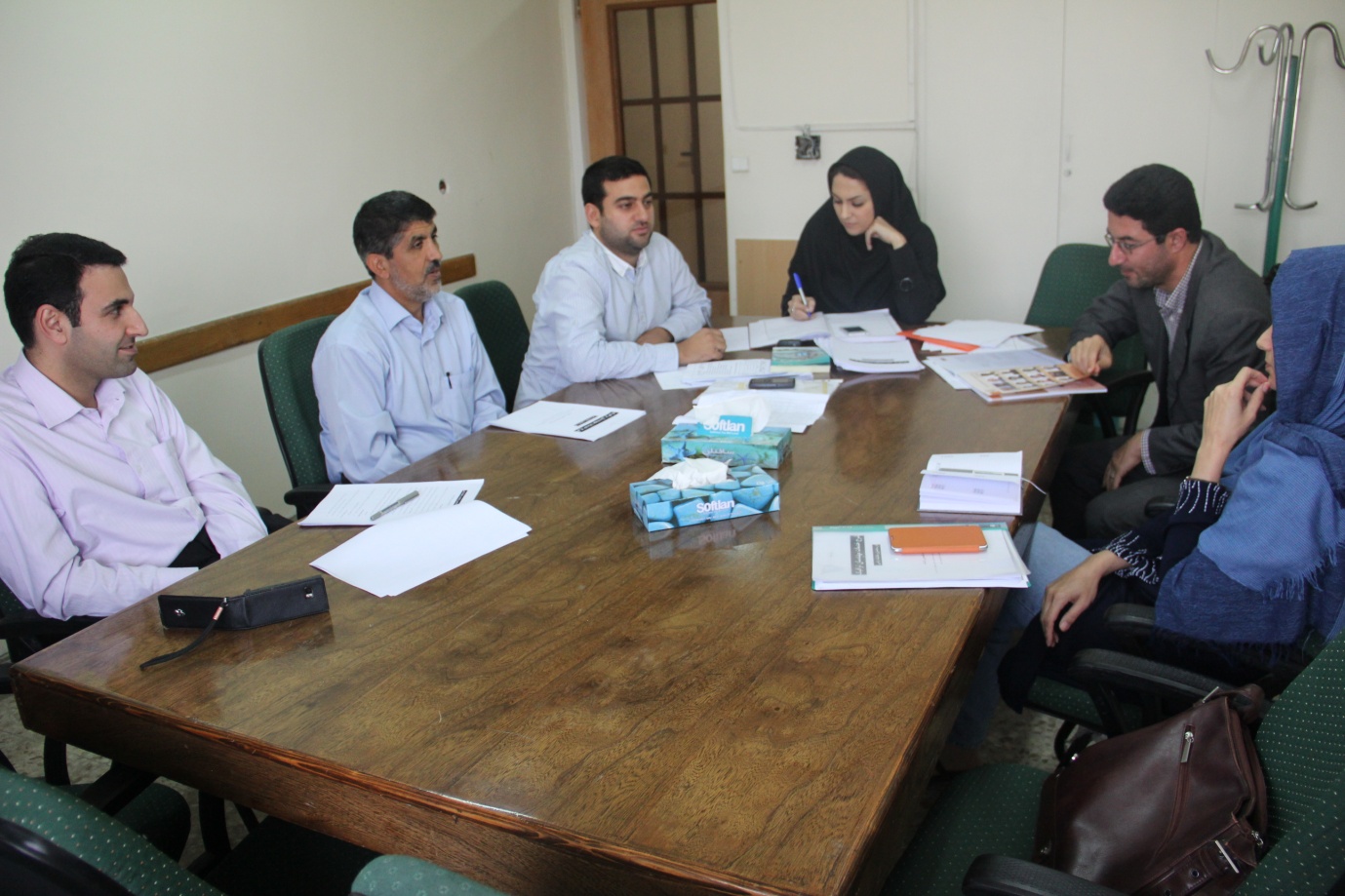 